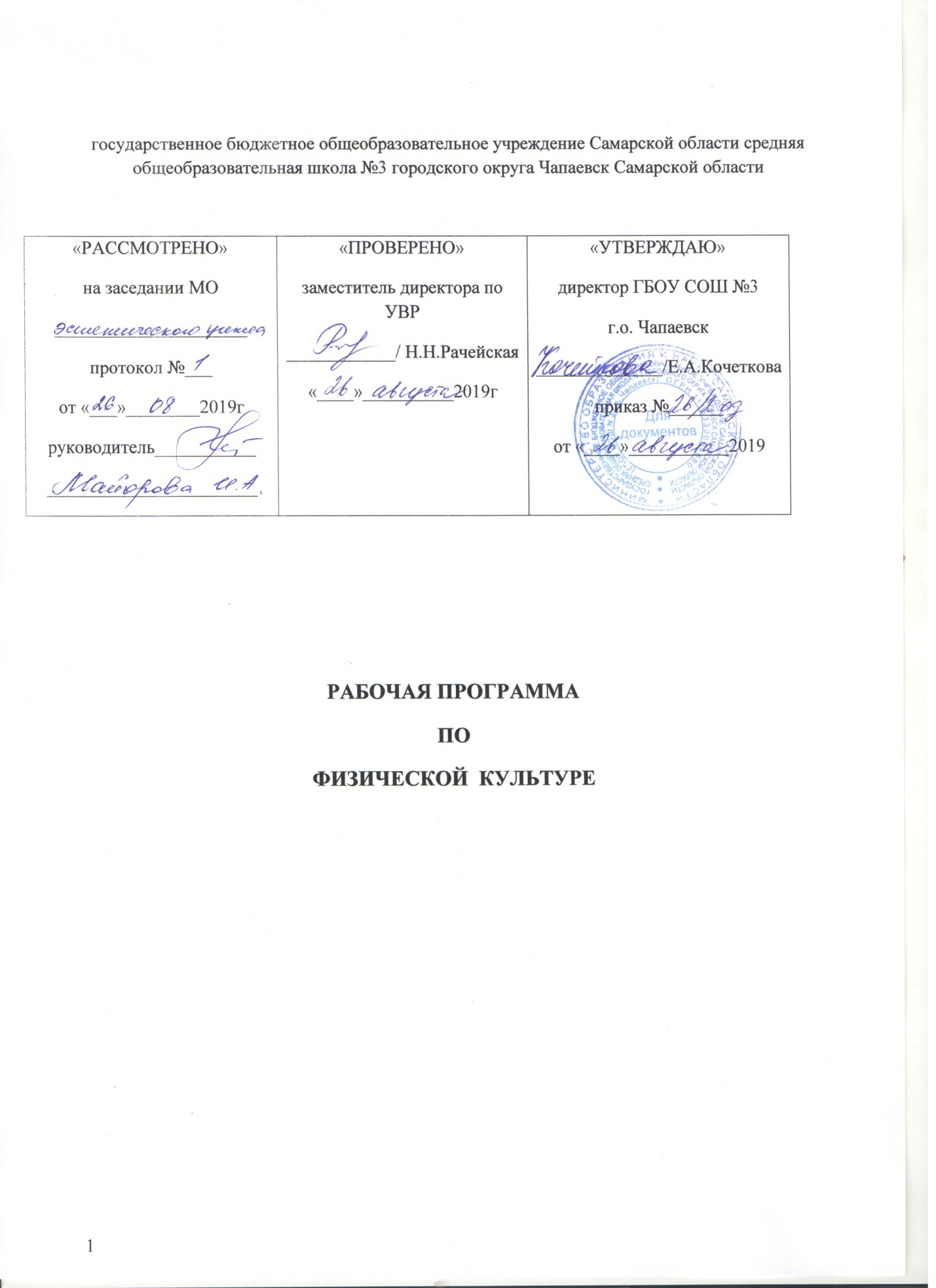 Рабочая программа по физической культуре для 10-11 классов составлена с использованием материалов Федерального государственного образовательного стандарта среднего общего образования, Комплексной программы физического воспитания учащихся 1-11 классов к предметной линии учебников Лях В.И. Физическая культура. 10-11 класс. М.: Просвещение, 2018. Данная программа отражает обязательное для усвоения в средней школе содержание обучения физической культуре.ПЛАНИРУЕМЫЕ РЕЗУЛЬТАТЫ ОБУЧЕНИЯВ результате изучения физической культуры на базовом уровне ученик должен:знать/понимать:- влияние оздоровительных систем физического воспитания на укрепление здоровья, профилактикупрофессиональных заболеваний и вредных привычек;- способы контроля и оценки физического развития и физической подготовленности;- правила и способы планирования системы индивидуальных занятий физическими упражнениями различной направленности;уметь:- выполнять индивидуально подобранные комплексы оздоровительной и адаптивной (лечебной) физической культуры, композиции ритмической и аэробной гимнастики, комплексы упражнений атлетической гимнастики;- выполнять простейшие приемы самомассажа и релаксации;- преодолевать искусственные и естественные препятствия с использованием разнообразных способов передвижения;- выполнять приемы защиты и самообороны, страховки и самостраховки;- осуществлять творческое сотрудничество в коллективных формах занятий физической культурой;использовать приобретенные знания и умения в практической деятельности и повседневной жизни для:- повышения работоспособности, укрепления и сохранения здоровья;- подготовки к профессиональной деятельности и службе в Вооруженных Силах Российской Федерации;- организации и проведения индивидуального, коллективного и семейного отдыха, участия в массовых спортивных соревнованиях;- активной творческой жизнедеятельности, выбора и формирования здорового образа жизни;- понимания взаимосвязи учебного предмета с особенностями профессий и профессиональной деятельности, в основе которых лежат знания по данному учебному предмету. (абзац введен Приказом Минобрнауки России от 10.11.2011 N 2643)СОДЕРЖАНИЕ УЧЕБНОГО ПРЕДМЕТАОбщей целью образования в области физической культуры является формирование у обучающихся устойчивых мотивов и потребностей в бережном отношении к своему здоровью, целостном развитии физических и психических качеств, творческом использовании средств физической культуры в организации здорового образа жизни. Освоение учебного предмета направлено на приобретение компетентности в физкультурно-оздоровительной и спортивной деятельности, овладение навыками творческого сотрудничества в коллективных формах занятий физическими упражнениями.Учебный предмет «Физическая культура» должен изучаться на межпредметной основе практически со всеми предметными областями среднего общего образования.Базовый уровеньФизическая культура и здоровый образ жизниСовременные оздоровительные системы физического воспитания, их роль в формировании здорового образа жизни, сохранении творческой активности и долголетия, предупреждении профессиональных заболеваний и вредных привычек, поддержании репродуктивной функции.Оздоровительные мероприятия по восстановлению организма и повышению работоспособности: гимнастика при занятиях умственной и физической деятельностью; сеансы аутотренинга, релаксации и самомассажа, банные процедуры.Система индивидуальных занятий оздоровительной и тренировочной направленности, основы методики их организации и проведения, контроль и оценка эффективности занятий.Особенности соревновательной деятельности в массовых видах спорта; правила организации и проведения соревнований, обеспечение безопасности, судейство.Формы организации занятий физической культурой.Государственные требования к уровню физической подготовленности населения при выполнении нормативов Всероссийского физкультурно-спортивного комплекса «Готов к труду и обороне» (ГТО).Современное состояние физической культуры и спорта в России.Основы законодательства Российской Федерации в области физической культуры, спорта, туризма, охраны здоровья.Физкультурно-оздоровительная деятельностьОздоровительные системы физического воспитания.Современные фитнес-программы, направленные на достижение и поддержание оптимального качества жизни, решение задач формирования жизненно необходимых и спортивно ориентированных двигательных навыков и умений.Индивидуально ориентированные здоровьесберегающие технологии: гимнастика при умственной и физической деятельности; комплексы упражнений адаптивной физической культуры; оздоровительная ходьба и бег.Физическое совершенствованиеСовершенствование техники упражнений базовых видов спорта: акробатические и гимнастические комбинации (на спортивных снарядах); бег на короткие, средние и длинные дистанции; прыжки в длину и высоту с разбега; метание гранаты; передвижение на лыжах; плавание; технические приемы и командно-тактические действия в командных (игровых) видах; техническая и тактическая подготовка в национальных видах спорта.Спортивные единоборства: технико-тактические действия самообороны; приемы страховки и самостраховки.Прикладная физическая подготовка: полосы препятствий; кросс по пересеченной местности с элементами спортивного ориентирования; прикладное плавание.ТЕМАТИЧЕСКОЕ ПЛАНИРОВАНИЕ(10  класс. 3 часа в неделю, всего 102 ч.)ТЕМАТИЧЕСКОЕ ПЛАНИРОВАНИЕ(11  класс. 3 часа в неделю, всего 102 ч.)Наименование предметаФизическая культураФизическая культураФизическая культураФизическая культураФизическая культураУровень, классСреднее общее образование, 11 классСреднее общее образование, 11 классСреднее общее образование, 11 классСреднее общее образование, 11 классСреднее общее образование, 11 классКоличество часов по учебному плану11 класс - в неделю3 - в год102ПрограммаЛях В.И. , Зданевич А.А. Комплексная программа физического воспитания учащихся 1-11 классов. М.: Просвещения, 2019.Лях В.И. , Зданевич А.А. Комплексная программа физического воспитания учащихся 1-11 классов. М.: Просвещения, 2019.Лях В.И. , Зданевич А.А. Комплексная программа физического воспитания учащихся 1-11 классов. М.: Просвещения, 2019.Лях В.И. , Зданевич А.А. Комплексная программа физического воспитания учащихся 1-11 классов. М.: Просвещения, 2019.Лях В.И. , Зданевич А.А. Комплексная программа физического воспитания учащихся 1-11 классов. М.: Просвещения, 2019.УчебникиЛях В.И. Физическая культура. 10-11 класс. М.: Просвещение, 2018.Лях В.И. Физическая культура. 10-11 класс. М.: Просвещение, 2018.Лях В.И. Физическая культура. 10-11 класс. М.: Просвещение, 2018.Лях В.И. Физическая культура. 10-11 класс. М.: Просвещение, 2018.Лях В.И. Физическая культура. 10-11 класс. М.: Просвещение, 2018.№ п/пНазвание разделаКоличество часовКоличество контрольных работ1Легкая атлетика 1512Кроссовая подготовка1213Волейбол 1514Баскетбол 615Баскетбол 916Гимнастика 1837Кроссовая подготовка3-8Кроссовая подготовка 919Легкая атлетика 153Итого:102 ч.12№ п/пНазвание разделаКоличество часовКоличество контрольных работ1Легкая атлетика 1512Кроссовая подготовка1213Волейбол 1514Баскетбол 615Баскетбол 916Гимнастика 1837Кроссовая подготовка3-8Кроссовая подготовка 919Легкая атлетика 153Итого:102 ч.12